多言語指さしボードの使い方						　	 　　　                                         　全言語共通 避難所などで外国人対応をされる方へ　避難所で、日本語が苦手な外国人と最低限の意思疎通を図るための指差しボードの使い方を説明します。ボードは、このボードの裏面を含めて３種類あります。また、自治体国際化協会が別途提供している多言語の『避難者登録カード』も一緒に使用しますので、以下４種類をご用意ください。□ ボード１ 『言語の確認』（このボードの裏面）  □ ボード２ 『避難所スタッフ用』   □ ボード３ 『被災外国人用』   □ 同時に使用 『避難者登録カード』ボードの使い方はじめに 	ボード１『言語の確認』を外国人に見せ、「日本語がわかるか」を確認します。日本語が分からない場合に、「どの言語がわかるか」を確認します。【外国人が分かる言語が言語リストにない場合】翻訳アプリを活用するか、避難所運営責任者から自治体や国際交流協会などに連絡してもらい、通訳や翻訳の対応について確認してもらってください。 つぎに    ボード２『避難所スタッフ用』を使って、外国人の意思を確認します。ボード2『避難所スタッフ用』の「❸何か困っていることはありますか？」、「❹欲しいものはありますか？」の質問に対する答えは、ボード３『被災外国人用』を使って外国人に指差してもらいます。【外国人に持病がある場合や、外国人の体調が悪い場合】ボード2『避難所スタッフ用』の「❺避難者登録カードに記入してください」を指差して、『避難者登録カード』の裏面にある、体調や持病などの欄に記入してもらってください。【外国人に食べられないものがある場合】 ボード2『避難所スタッフ用』の「❺避難者登録カードに記入してください」を指差して、『避難者登録カード』の裏面にある、食べられないものの項目にチェックをしてもらってください。※『避難者登録カード』は、言語リストの①～⑭の言語に対応しています。同カードにチェックしてもらった内容は、避難所運営責任者に引き継いでください。便利なアプリの紹介  すべてのアプリは、ＱＲコードから無料でダウンロードできます。利用も無料です。１. 言語の確認						　	 　　	　　　 　　　　　　　　　　　　　　　　　　　　　　　　　　　　　　　　全言語共通 は わかりますか？Do you understand Japanese?		⑧　會日語嗎？您懂日语吗？				⑨　เข้าใจภาษาญี่ปุ่นหรือไม่일본어를 할 줄 압니까?			⑩　ဂျပန်ဘာသာစကား နားလည်ပါသလား။Bạn có hiểu tiếng Nhật không?		⑪　¿Entiende japonés?जापानी भाषा बुझ्नुहुन्छ?			⑫　Comprenez-vous le japonais ?Nakakaintindi ba kayo ng wikang Hapon?	⑬　Você entende japonês?Apakah Anda memahami bahasa Jepang?	⑭　Вы понимаете по-японски?が わかりますか？Which language(s) do you speak?		⑧　會什麼語言?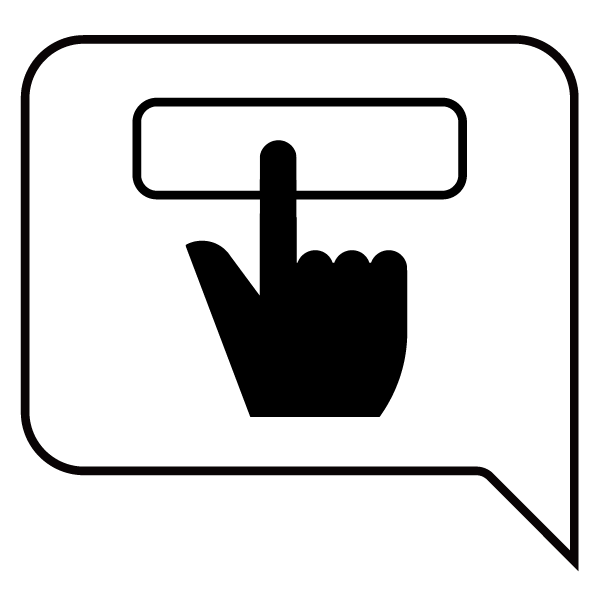 您懂什么语言？				⑨　เข้าใจภาษาอะไร ?어떤 언어를 할 줄 압니까?			⑩　ဘယ်ဘာသာစကား နားလည်ပါလဲ။Bạn biết ngôn ngữ gì?			⑪　¿Qué idioma entiende?कुन भाषा बुझ्नुहुन्छ?			⑫　Quelle(s) langue(s) comprenez-vous ?Anong wika ang inyong naiintindihan?	⑬　Quais idiomas você entende?Anda memahami bahasa apa saja?		⑭　Какой язык вы понимаете?２. 避難所スタッフ用｜表面			　　　　　　　　 　　　　　　　　　　　　　　　　　　　　　　　　　　          　スペイン語、フランス語、ポルトガル語、ロシア語 ❶ アプリを っていますか？						　　　　アプリ（）		 はい / YES 		 いいえ / NO 　　     ➔２. 避難所スタッフ用｜裏面			　　　　　　　　　　　　　　　　　　　　　　　　　　　　　　　　　　　           スペイン語、フランス語、ポルトガル語、ロシア語 ３. 被災外国人用｜表面			　　　　　　　　　　　　　　　　　　　　　　　　　　　　　　　　　　　　　　　　　　　スペイン語、フランス語、ポルトガル語、ロシア語 ３. 被災外国人用｜裏面			　　　　　　　　　　　　　　　　　　　　　　　　　　　　　　　　　　          　　スペイン語、フランス語、ポルトガル語、ロシア語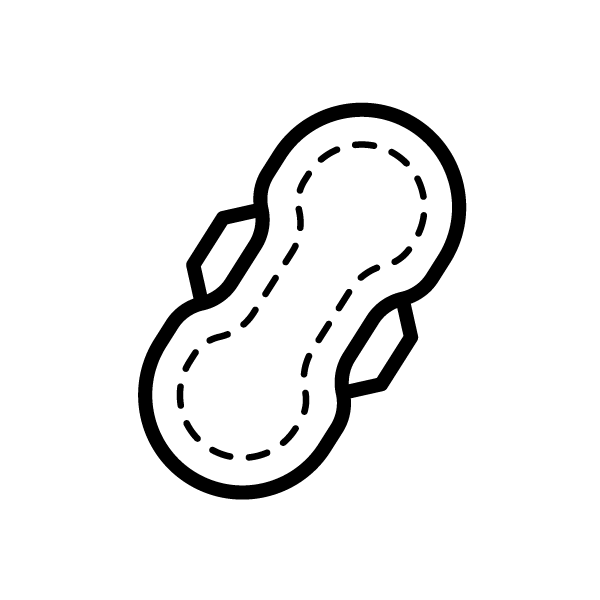 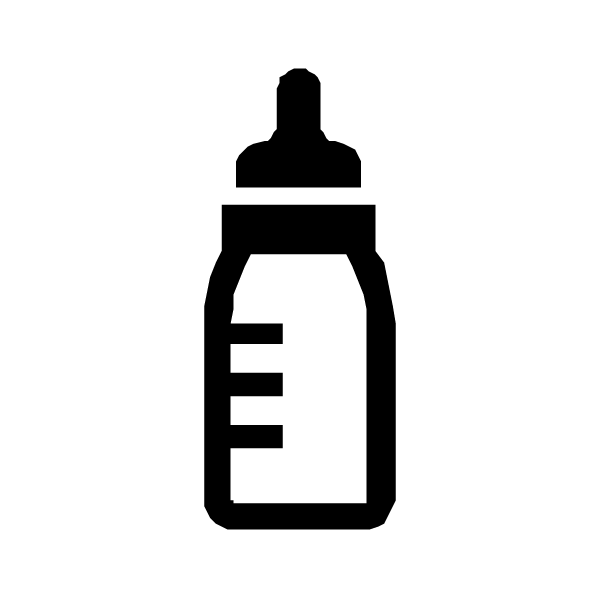 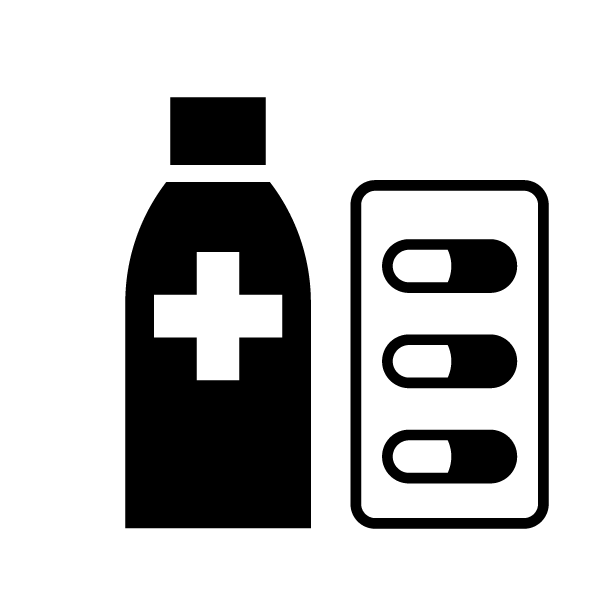 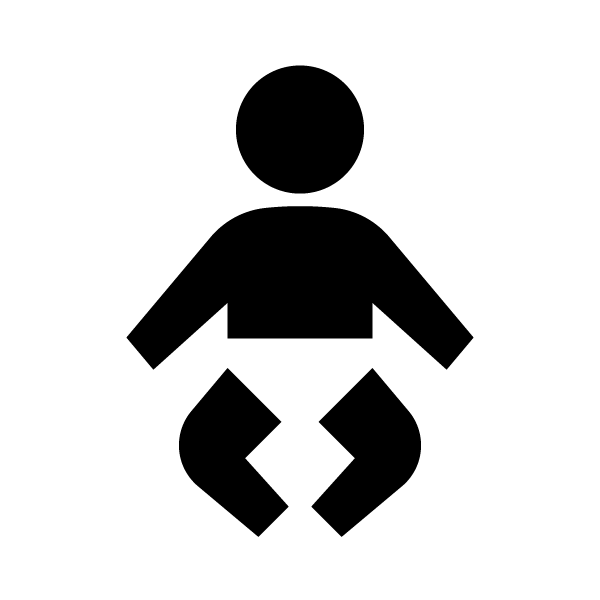 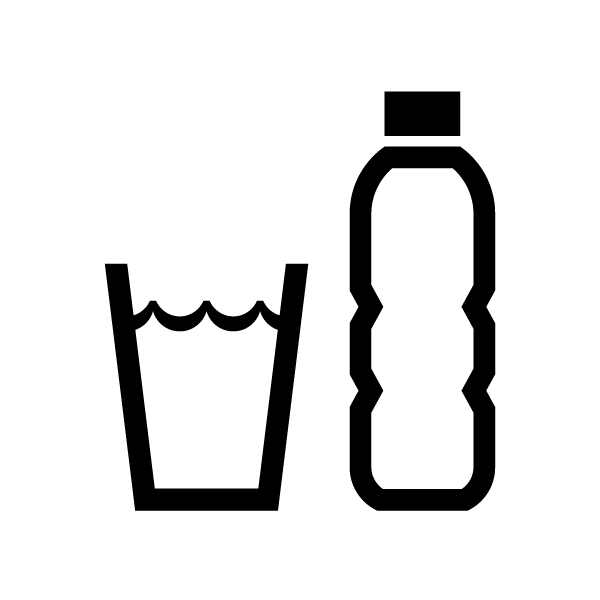 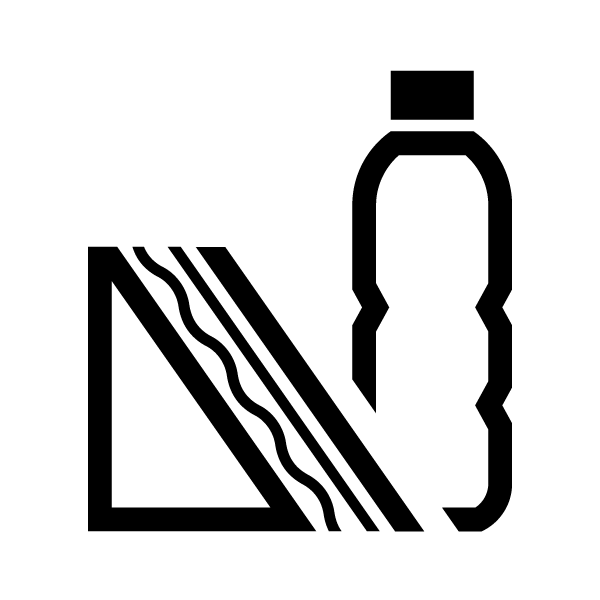 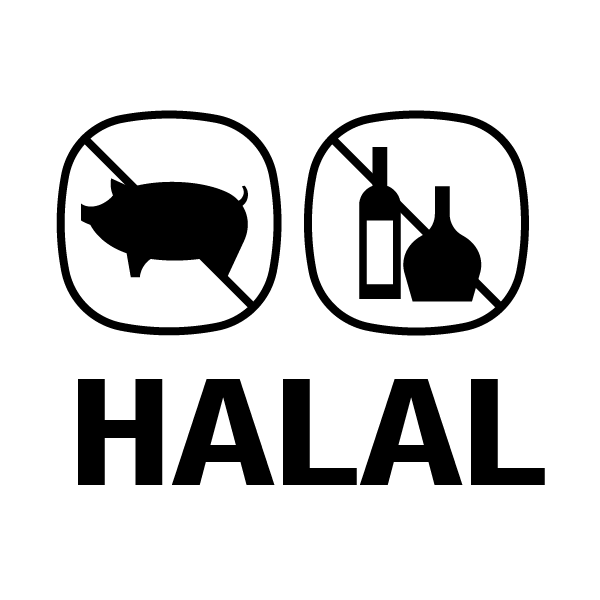 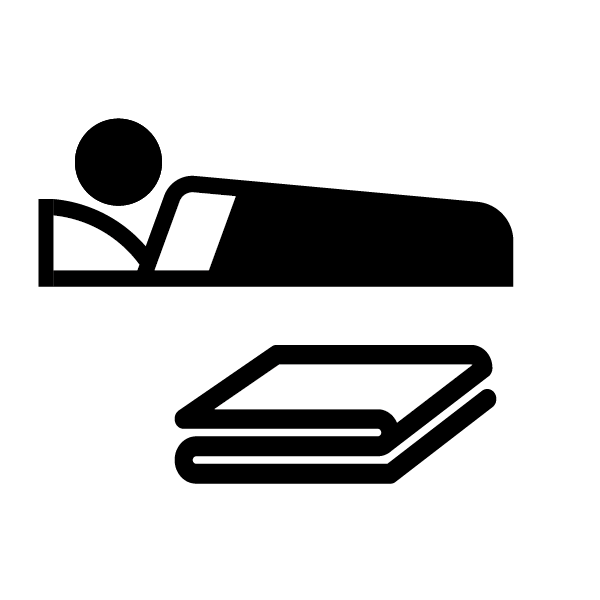 音声翻訳アプリ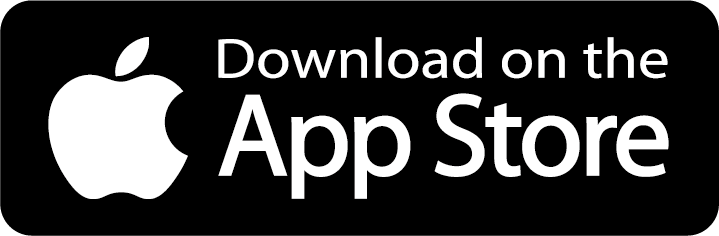 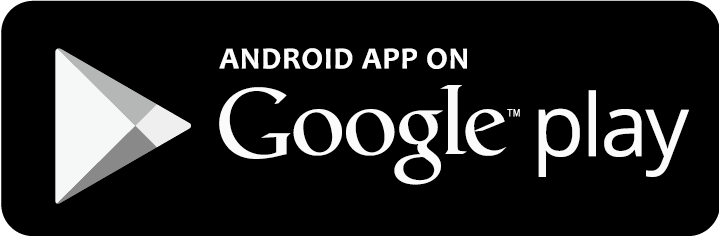 参考アプリ＜Voice Tra＞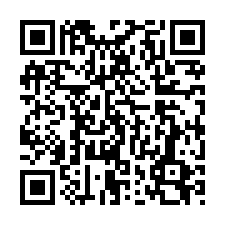 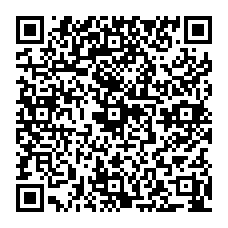 ＜Safety Tips＞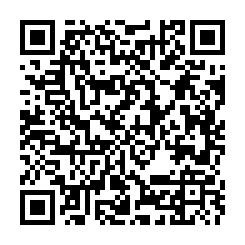 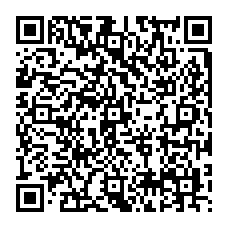 話しかけると翻訳してくれるアプリ（日本語⇄外国語）災害、外国人受け入れ可能な医療機関、交通等の多言語情報アプリ＜Google翻訳＞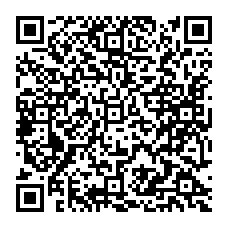 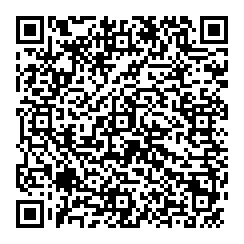 ＜NHK WORLD-JAPAN＞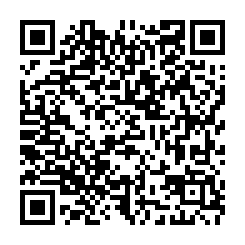 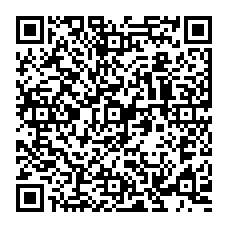 話しかけると翻訳してくれるアプリ（日本語⇄外国語）最新の災害ニュースを英語、中国語、その他の言語で提供するアプリ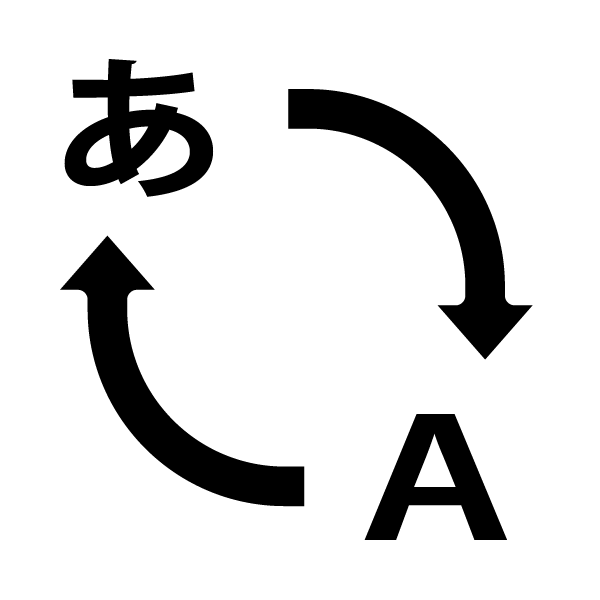 ⑪ ¿Está usando una aplicación de traducción?⑫ Avez-vous une appli de traduction ?⑬ Está usando o aplicativo de tradução?⑭ Вы пользуетесь приложением по переводу?⑪ (Referencia) Aplicación de traducción⑪ (Referencia) Aplicación de traducción⑪ (Referencia) Aplicación de traducción⑪ (Referencia) Aplicación de traducción⑫ (pour information) Applis de traduction⑫ (pour information) Applis de traduction⑫ (pour information) Applis de traduction⑫ (pour information) Applis de traduction⑬ (para referência) aplicativo de tradução⑬ (para referência) aplicativo de tradução⑬ (para referência) aplicativo de tradução⑬ (para referência) aplicativo de tradução⑭ (Для справки) Приложение по переводу⑭ (Для справки) Приложение по переводу⑭ (Для справки) Приложение по переводу⑭ (Для справки) Приложение по переводу＜Voice Tra＞＜Voice Tra＞＜Google翻訳＞＜Google翻訳＞❷ は の スタッフ です❷ は の スタッフ です❹ しい ものは ありますか？❹ しい ものは ありますか？❻ うことが できますか？❻ うことが できますか？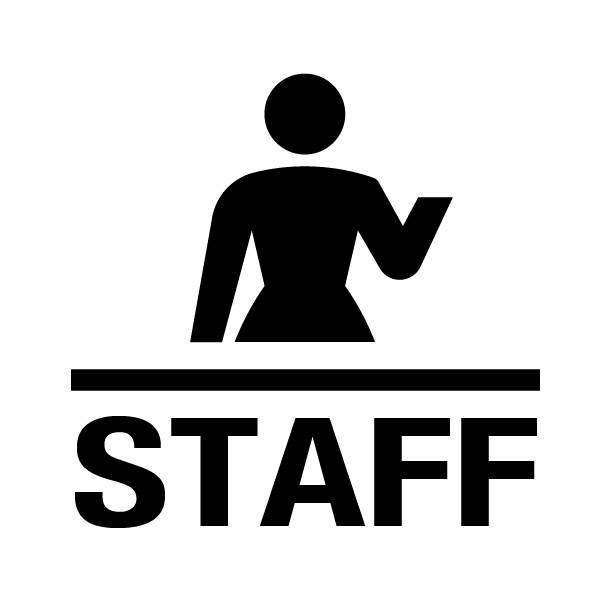 ⑪ Soy personal del refugio.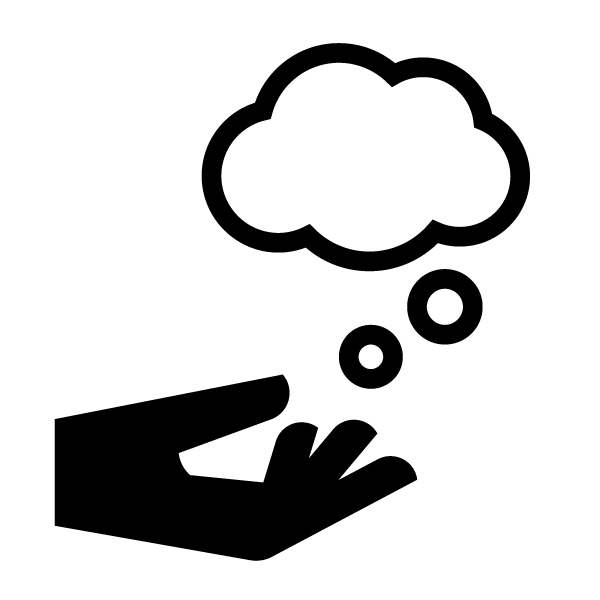 ⑪ ¿Hay algo que necesite?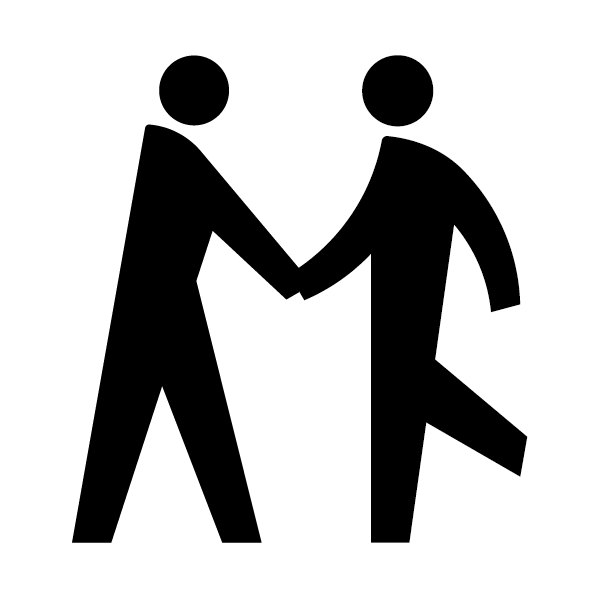 ⑪ ¿Puede ayudarnos?⑫ Je fais partie du personnel de
 ce refuge.⑫ Avez-vous besoin de quelque
 chose ?⑫ Pouvez-vous aider le personnel
 de ce refuge ?⑬ Sou membro da equipe do
 local de refúgio.⑬ Há alguma coisa que queira?⑬ Você pode nos ajudar?⑬ Sou membro da equipe do
 local de refúgio.⑭　Вам что-нибудь нужно?⑭ Вы можете помочь?⑭　Я сотрудник(ца) убежища.❸ か っていることは ありますか？❸ か っていることは ありますか？❺ カードに  して ください❺ カードに  して ください❼ ったことが あれば に てください❼ ったことが あれば に てください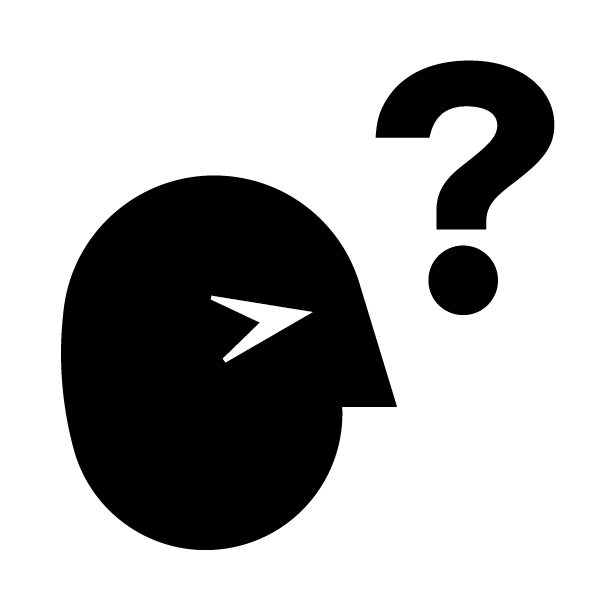 ⑪ ¿Tiene algún problema?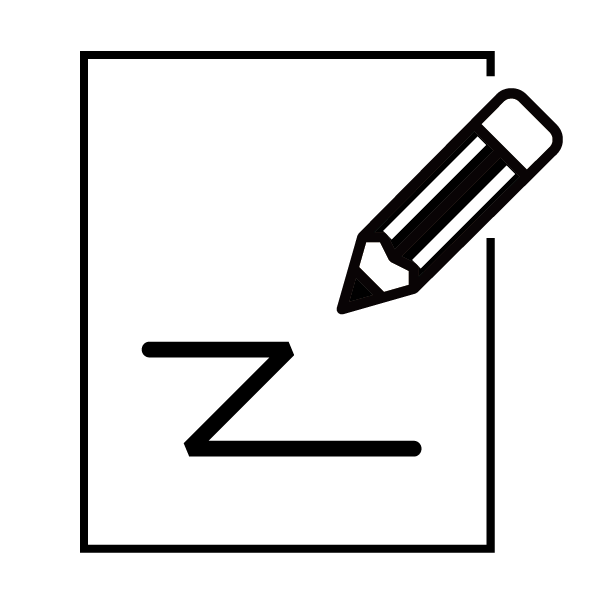 ⑪ Por favor, rellene la tarjeta de
 registro de refugiados.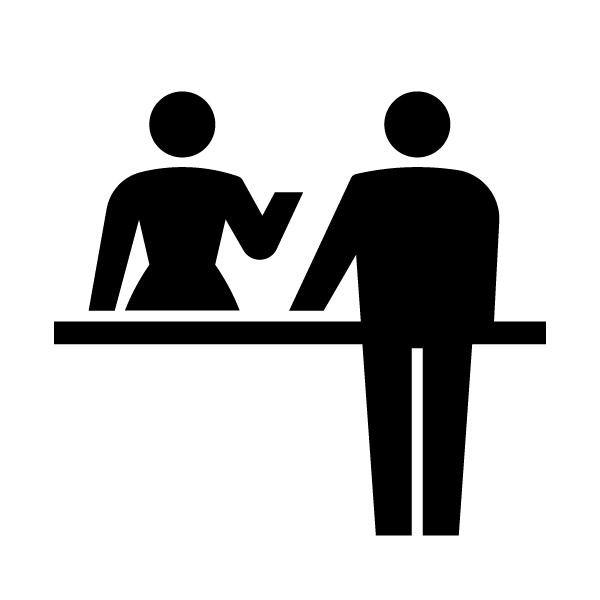 ⑪ Si tiene algún problema, por favor
 venga a la recepción.⑫ Avez-vous rencontré un
 problème ?⑪ Por favor, rellene la tarjeta de
 registro de refugiados.⑪ Si tiene algún problema, por favor
 venga a la recepción.⑫ Avez-vous rencontré un
 problème ?⑫ Veuillez remplir cette carte
 d’évacuation.⑫ Si vous rencontrer un problème,
 veuillez vous adresser à l’accueil.⑬ Tem algum problema?⑫ Veuillez remplir cette carte
 d’évacuation.⑫ Si vous rencontrer un problème,
 veuillez vous adresser à l’accueil.⑭ Вы в чём-то испытываете
 затруднения?⑬ Preencha o cartão de registro
 de pessoas refugiadas.⑬ Se tiver algum problema, venha
 até a recepção.⑭ Пожалуйста заполните карту
 регистрации эвакуированного.⑭ Если у вас будут какие-либо
 затруднения, пожалуйста,
 подойдите к окошку регистрации.❶ べられない ものが あります❶ べられない ものが あります❺ の が いです❺ の が いです❾ ペットを れてきたいです❾ ペットを れてきたいです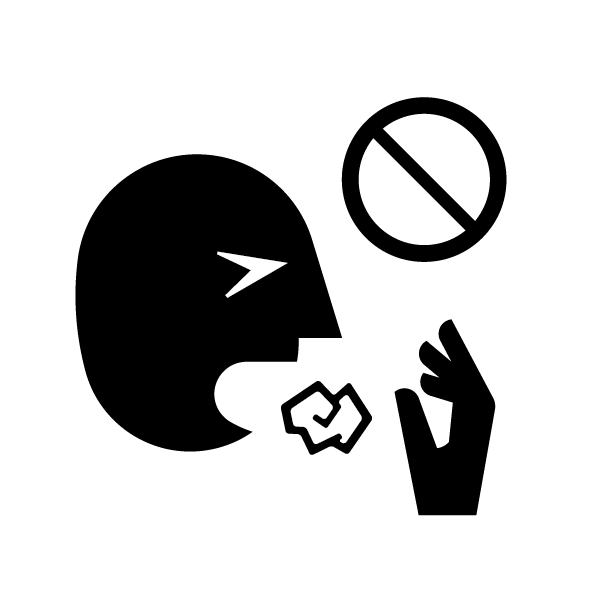 ⑪ Hay alimento que no puedo comer.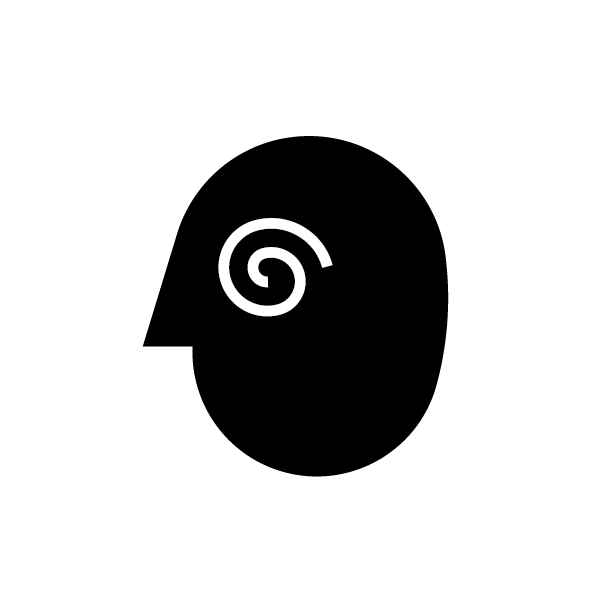 ⑪ No me siento bien.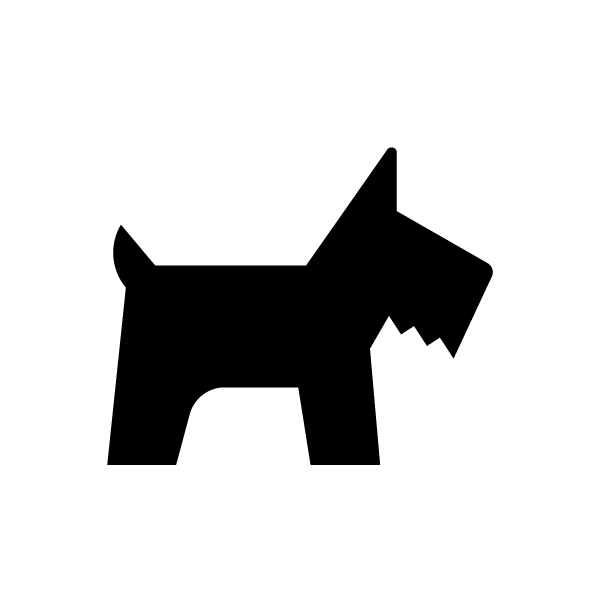 ⑪ Quiero traer a mi mascota.⑫ Je ne peux pas manger certains
 aliments.⑫ Je suis malade.⑫ Je voudrais amener mon animal de
 compagnie.⑫ Je ne peux pas manger certains
 aliments.⑬ Não estou me sentindo bem.⑫ Je voudrais amener mon animal de
 compagnie.⑬ Há algo que não posso comer.⑭ Я плохо себя чувствую.⑬ Quero trazer meu animal de
 estimação.⑭ Есть продукты, которые я не могу
 есть.⑬ Quero trazer meu animal de
 estimação.⑭ Есть продукты, которые я не могу
 есть.⑭ Я хочу привести с собой
 домашнее животное.⑭ Я хочу привести с собой
 домашнее животное.❷ い っている が あります❷ い っている が あります❻ おりを したいです❻ おりを したいです➓ Wi-Fiを いたいです➓ Wi-Fiを いたいです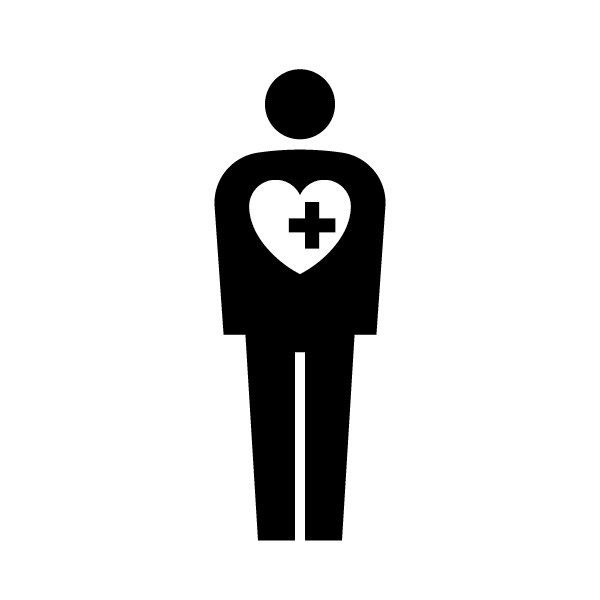 ⑪ Tengo una enfermedad que sufro por
 mucho tiempo.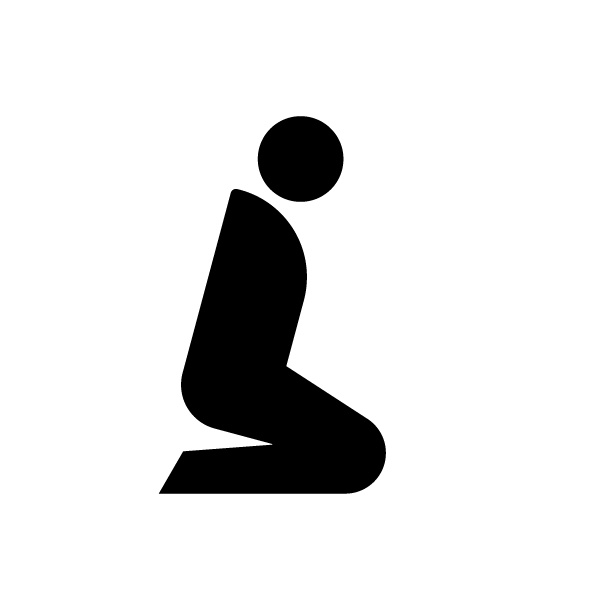 ⑪ Quiero rezar.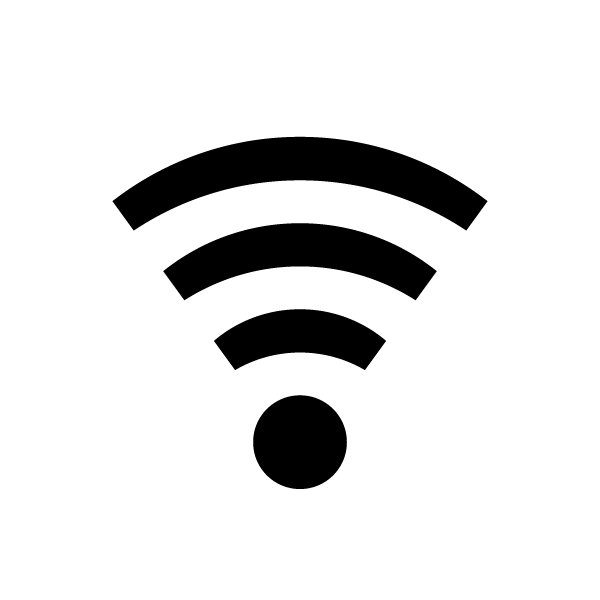 ⑪ Quiero usar Wi-Fi.⑪ Tengo una enfermedad que sufro por
 mucho tiempo.⑫ Je voudrais faire ma prière.⑫ Je voudrais accéder au Wi-Fi.⑫ J’ai une maladie chronique.⑬ Quero rezar.⑬ Quero usar o Wi-Fi.⑬ Sou portador de doença crônica.⑭ Я хочу помолиться.⑭ Я хочу воспользоваться Wi-Fi.⑭ Есть хроническое заболевание.❸  しています❸  しています❼ を したいです❼ を したいです⓫ を したいです⓫ を したいです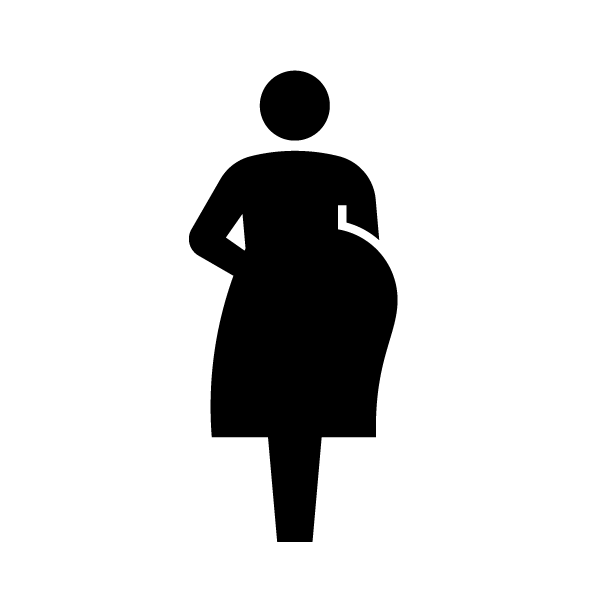 ⑪ Estoy embarazada.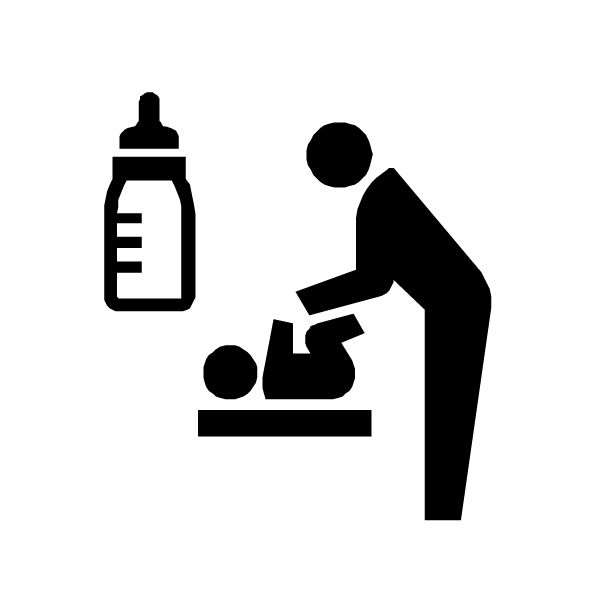 ⑪ Quiero amamantar.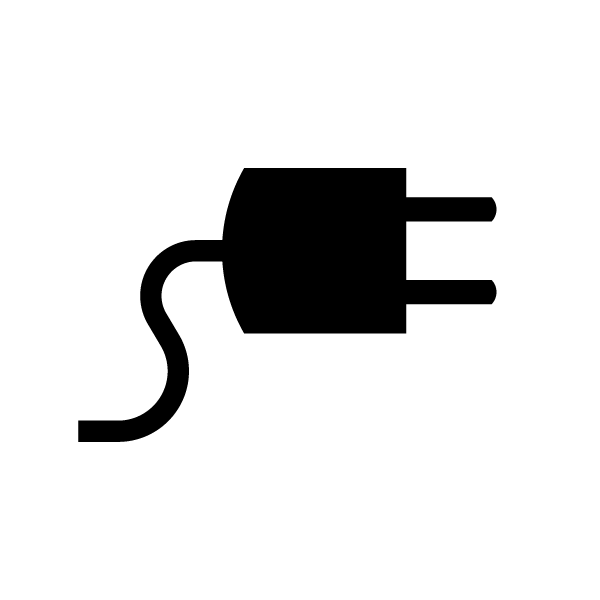 ⑪ Quiero cargar mi teléfono móvil.⑫ Je suis enceinte.⑫ Je voudrais allaiter mon bébé.⑫ Je voudrais recharger mon
 téléphone portable.⑬ Eu estou grávida.⑬ Quero amamentar.⑫ Je voudrais recharger mon
 téléphone portable.⑭ Я беременна.⑭ Я хочу покормить ребёнка грудью.⑬ Quero carregar meu celular.⑭ Я хочу зарядить мобильный
 телефон.⑭ Я хочу зарядить мобильный
 телефон.❹ が あります❹ が あります❽ い を いたいです❽ い を いたいです⓬ に したいです⓬ に したいです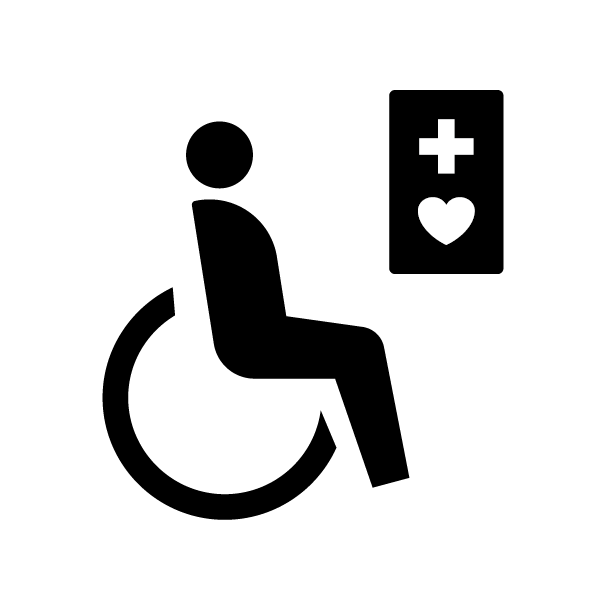 ⑪ Tengo dificultad.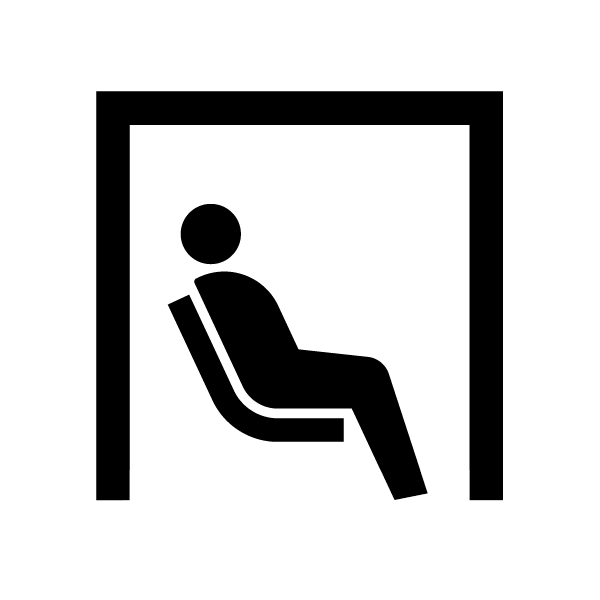 ⑪ Quiero usar una habitación privada
 por poco tiempo.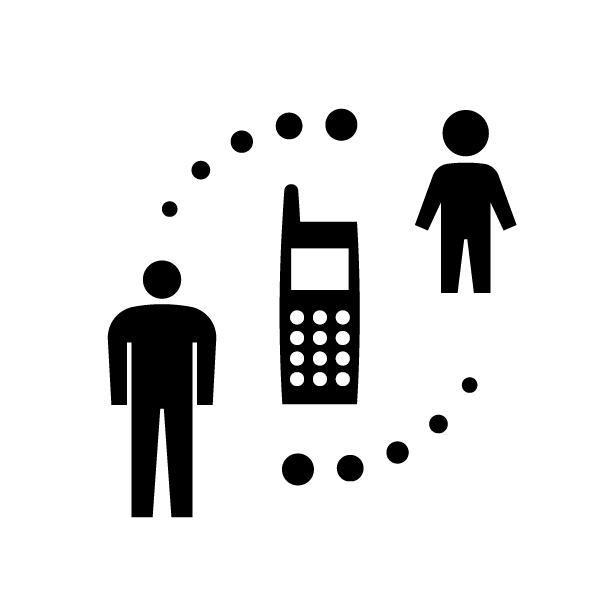 ⑪ Quiero contactar a mi familia.⑫ Je suis handicapé(e).⑪ Quiero usar una habitación privada
 por poco tiempo.⑫ Je voudrais contacter ma famille.⑬ Sou Portador com Deficiência.⑫ Je voudrais disposer d’un espace
 privé un petit moment.⑬ Quero contactar minha família.⑭ У меня есть инвалидность.⑫ Je voudrais disposer d’un espace
 privé un petit moment.⑭ Я хочу связаться со своей семьёй.⑬ Quero utilizar um quarto privado por
 pouco tempo.⑬ Quero utilizar um quarto privado por
 pouco tempo.⑭ Я хочу на короткое время
 воспользоваться отдельным
 помещением.⑭ Я хочу на короткое время
 воспользоваться отдельным
 помещением.⓭ に したいです⓭ に したいです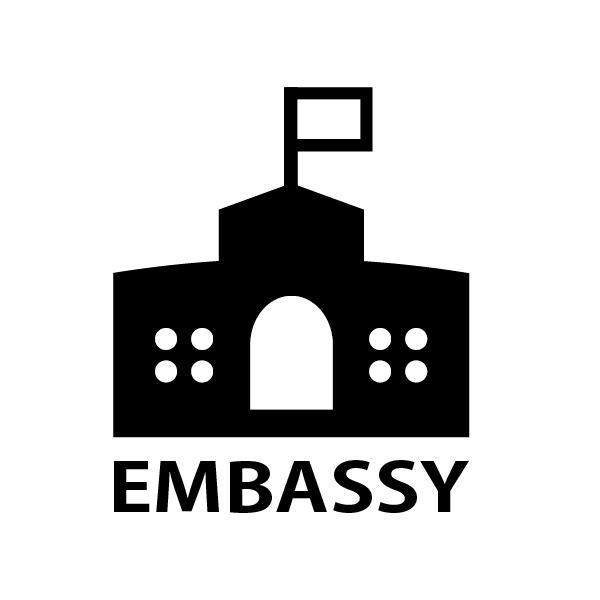 ⑪ Quiero contactar a la embajada.⑫ Je voudrais contacter l’ambassade.⑬ Quero contactar a Embaixada.⑭ Я хочу связаться с посольством.⓮ すぐに  したいです⓮ すぐに  したいです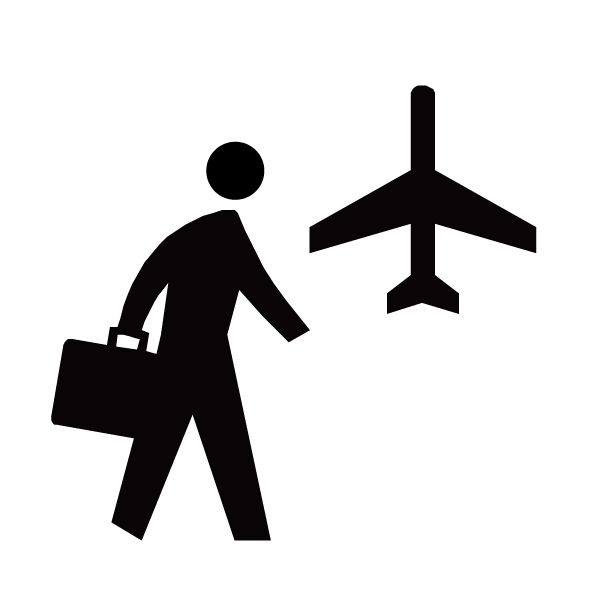 ⑪ Quiero volver a mi país de inmediato.⑫ Je voudrais rentrer tout de suite dans
 mon pays.⑬ Quero voltar logo para o meu país.⑭ Я хочу поскорее вернуться в свою
 страну.⓯ を りたいです⓯ を りたいです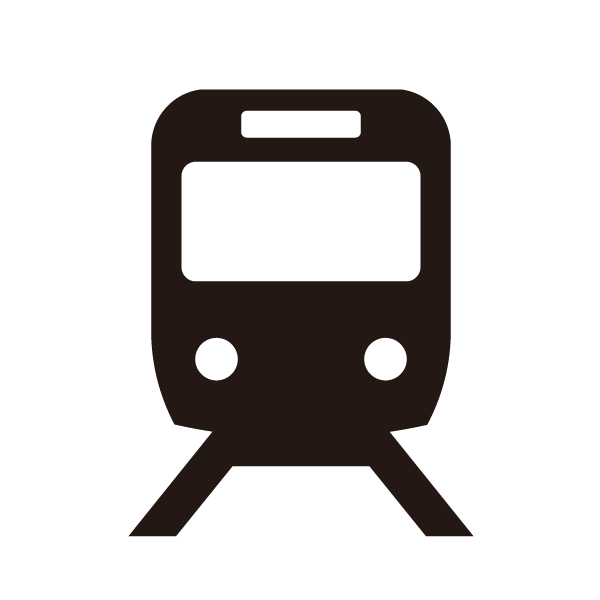 ⑪ Quiero saber cómo movilizarme.⑫ Je voudrais savoir quels sont les moyens
 de déplacement disponibles.⑬ Quero saber os modos de locomoção.⑭ Я хочу узнать о способах перемещения.⓰ ◯◯◯が しいです⓰ ◯◯◯が しいです⑪ Necesito ○○○.⑫ Je voudrais ○○○.⑬ Quero ○○○.⑭ Я хочу ○○○.